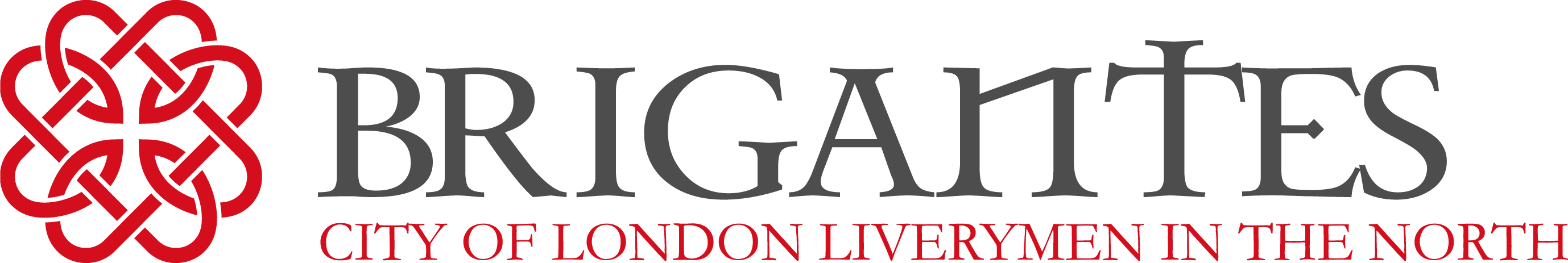 BRIGANTES WINTER GATHERING – FRIDAY 15TH DECEMBER 2017 – YORKRECEPTION (4.00pm) and EARLY SUPPER (4.45pm) – MERCHANT ADVENTURERS HALL (YO1 9XD)CHRISTMAS CONCERT (7.00pm) – YORK MINSTER (YO1 7EF)BOOKING FORM Payment Options for Places Booked Now1	I am paying by cheque          	 (tick if appropriate)(i) Please complete and forward the Booking Form and your Cheque for £75.00 per place, including a £2.00 charitable donation,  payable to ‘Brigantes Breakfast’ to : Brigantes Breakfast, Paddock House, Thorp Arch, Wetherby, West Yorkshire LS23 7AB 2	I am paying online		 (tick if appropriate)(i) Please complete and forward the Booking Form by email to livery@brigantes.org.uk or by post to : Brigantes Breakfast, Paddock House, Thorp Arch, Wetherby, West Yorkshire LS23 7AB  and (ii) Please make your payment for £75.00 per place, including a £2.00 charitable donation, using the first four letters of your surname plus your full postcode as your reference, to : Acc name ‘Brigantes Breakfast’   Branch sort code 20-37-13     Acc No 73803023      Bank  Barclays, HarrogateNotification for Additional PlacesIf additional places become available at the end of October, please would you notify me             (tick if appropriate)Last date for applications is Friday 17th November     |     Last date for cancellation and a refund is Friday 24th NovemberPlaces are limited and will be allocated on a first come first served basis RECEPTION, DINNER AND CHRISTMAS CONCERTRECEPTION, DINNER AND CHRISTMAS CONCERTI wish to book one/two places at £75.00 per place, including a £2.00 charitable donation, for the reception, supper and Christmas Concert at the Brigantes Winter Gathering in York on Friday 15 December 2017I wish to book one/two places at £75.00 per place, including a £2.00 charitable donation, for the reception, supper and Christmas Concert at the Brigantes Winter Gathering in York on Friday 15 December 2017My name Including title and decorationsMy Livery Company(ies) Where multiple, Mother Company first pleaseSpecial dietary requirementsIf applicableMy preferred email address and phone numberMy preferred postal addressName of my guest If applicable, including title and decorations, one guest per LiverymanGuest’s Livery Company(ies) If applicable and,  where multiple, Mother Company first pleaseGuest’s special dietary requirementsIf applicable